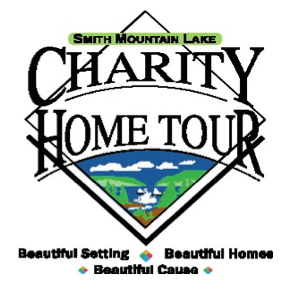 CHARITY APPLICATIONCharity Name:_____________________________________________________Mailing Address:___________________________________________________Phone:________________________Fax #:_____________________________Email:___________________________________________________________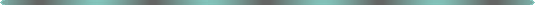 Contact Person:___________________________________________________Mailing Address:___________________________________________________Phone:____________________(Business)   _______________________(Home)Email:___________________________________________________________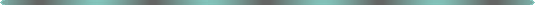 Alternate Contact Person:___________________________________________Mailing Address:__________________________________________________Phone:____________________(Business) ________________________(Home)Email:___________________________________________________________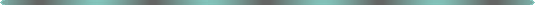 (Application Continued)Provide a listing of your Board of Directors and their contact information.Provide a description of services the charity provides along with number of those served in the SML geographic area.Provide a statement of how awarded funds will be utilized.Provide an overview of how many current employees and volunteers are with your charity.Provide a statement describing why your charity should be chosen as a participating charity.Provide your 501(c) 3 tax-exempt status letter from the IRS affirming status.Provide the charity’s most current audited financial statement.  A compilation will be acceptable.  8.   Provide a DRAFT list of your 7 Key Volunteers.  Please submit the above-referenced information in chronological order.APPLICATION DEADLINE:  Thursday, October 31, 2019Email or Mail Application To:SML Charity Home Tour c/o Charity AdministratorP.O. Box 416Moneta, VA 24121The SML Charity Home Tour is entirely volunteer-driven and supported.  While every effort is made to keep administrative costs to the lowest level possible, no guarantees are made or implied regarding the dollar amount of funds that will be available for distribution after the event.By submitting an application to the SML Charity Home Tour, the applicant consents to having an independent Selection Committee review the applications.								Revised 8/19/19 CC